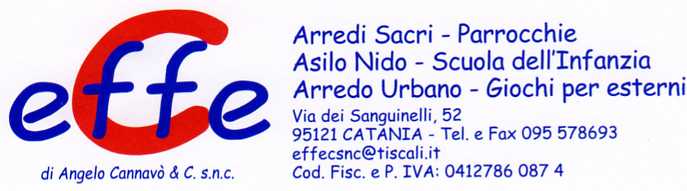 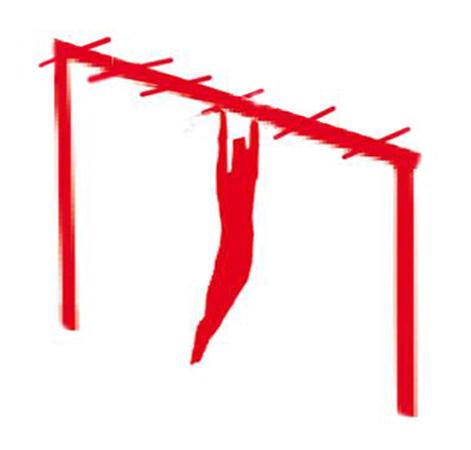 Descrizione:Tappa per il percorso vita, realizzata tramite una traveposta a 240 cm da terra, su cui sono fissati dei pioli,per permettere diversi tipi di esercizi di sospensione.La struttura si compone di pali verticali (2 coppie dipali a sezione 9x9 cm) e una trave orizzontale dilunghezza 200 cm.La stazione è completa di cartello con descrittol'esercizio in questione, il numero di ripetuteconsigliate, e gli eventuali riferimenti del parco.
Categoria : Percorso Vita in legno
Codice: EP02086